Základní škola a Mateřská škola L. Kuby 48 České Budějovice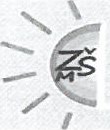 Objednávka číslo: 71 / 2020Zapsaná dne: 01.06.2020Dodavatel: Zdeněk PrennerA. Krejčího 2050/2370 07 České Budějovice 7 IČO: 65058461 provozovna: Zdeněk Prenner - Kuchyňské studio PremioPlavská 490370 07 RoudnéPředmět objednávky:nábytek do kabinetu č.2 dle cenové nabídky, která je nedílnou součástí této objednávkyMísto určení: kabinet č.2Termín dodání: do 8 týdnů od objednání (tj. 31.7.2020)	Cena: 87 556,00 Kč	cena je uvedena včetně / bez DPHZpůsob úhrady: převodem na účet na základě vystavené fakturyFakturační údaje: Základní škola a Mateřská školaL. Kuby 48370 07 České BudějoviceIČO: 600 77 212V Českých Budějovicích dne:	01.06.20		Vystavil:	Co. 600 77 212	(3)ve!.: 383 '102 351razítko a podpis